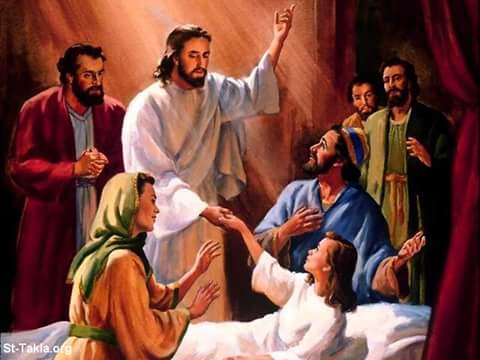 The gospel today recounts a real rising from the dead - the little girl got something to eat. Jesus’ other reason for the raising from death was to point to the resurrection-life we would share with him.It is also a big storey about the care of Jesus. This care brought him back again from the other side to heal the girl, as to bring us to a new awakening from the sleep of death.His care brings him daily to share the life of heaven with us, especially in the Eucharist.This weekend’s response to the Responsorial Psalm is:I will praise you, Lord,You have rescued me.Offertory Collection: €830.00. Míle Buíochas.Second Collection will take place next weekend in aid of sick and retired priests. This fund helps provide for the ongoing support and care of those who have given their lives in priestly ministry. Church Collectors Rota for July: Saturday 7.30pm: Pat & Mike;Sunday 11.30am: Paudie & Kevin.Parish Office: Open: Tues, Wed & Fri 10.00am – 12 noon. Tel: 0646643176 / Mobile: 087 1339732, e-mail kilcummin@dioceseofkerry.ieWedding Anniversary Mass: For those in our parish who are celebrating a significant anniversary this year e.g. 25,30,35,40,45,50,55,60, you are invited to renew your marriage vows at the 7.30pm mass on Saturday July 20th. Please spread the word also to those who were married in our Parish and are now living elsewhere. Please contact the Parish Office (064 6643176, or 087 1339732) with details before the 10th of July.Volunteer needed for one hour every Tue. From 1-2pm for Eucharistic Adoration in the Church Sacristy. Please contact 087 2106281.Best Wishes: We want to wish all the school children and teachers a safe and happy school holiday’s. We especially want to congratulate the sixth class children who graduated recently with beautiful masses and celebrations. We wish them well in the next chapter of their life, thanks to their schoolteachers and Chaplin Fr. Jim, Fr. Joe and Fr. Padraig for all their help and guidance.Upcoming Cemetery Masses will be celebrated in the following grounds.Muckross Abbey: Monday 1st July, Pilgrimage 6.30pm and Mass @ 7:30pm.Holy Cross Mass: Wednesday 3rd July @ 7.30pm.Aghadoe Cemetery Mass: Monday 29th July, (time to be confirmed).New Cemetery Mass: Monday 5th August @ 7pm.Old Kilcummin Mass: Wednesday 7th August @ 7.30pm.Please pass on these dates to family and friends.Chime: National Charity for Deaf and hard of Hearing People, I invite you to attend an information morning on 4th July 2024 at 10am, to receive information on out new monthly Tinnitus support group- “Our Tinnitus Toolbox”, where we look at the tools to help us on our journey to habituation, booking advised, contact Clare on 064 6620025 or text 0868056202 unit 1b Park Place, High street Killarney.Kilcummin Community Games: It was a wonderful weekend for Kilcummin Community Games with four podium places. Daniel O'Sullivan came 4th in the U14 100m final. U14 Shot Putt County Champion, Sean O'Leary. Aodhan O'Halloran, 3rd place, U12, long puck. Marc McCarthy, 4th  place in the U8, 80m. We had many first time participants experiencing the fun of a County Final at the wonderful facilities at An Ríocht Athletic Club. Well done to everyone who progressed from their heats, to semi-finals and finals on the track and also to everyone who took part in the field events. Thanks to all the parents who were great support. Best wishes to all who will be competing in Carlow in August.A Vacancy presently exists on the Kilcummin Rural Dev. C.E. Scheme for the position of maintenance/ground person for Mastergeeha F.C.. This position is a development opportunity and no experience necessary. Please contact your Local Dep. of Social Protection employment services/Intreo office to check your eligibility. To apply please forward your C.V. & P.P.S. number to The Supervisor, Kilcummin Rural Dev. Office by post or email info@kilcumminparish.com. For information contact Helen on 089-4756774.Thomas Healy Memorial Football Blitz: Join the Healy Family at Beaufort Football Pitch on July 7th at 2 p.m. for the Thomas Healy Memorial Football Blitz, celebrating Thomas's life with food, fun, and football. Enjoy  U20 7-A-Side Blitz, Kids Zone, a mini-auction, delicious food and music from DJ Gavin O’Leary. Grand Prize Draw with proceeds supporting St. Francis Special School. Tickets available from Healy family, St Francis Special School and local outlets. Let's come together at Beaufort GAA pitch to honour Thomas and support a very worthy cause. Don't miss this special event!ReflectionEach of us is capable of doing some healing,Because we have eyes that can see,Ears that hear,Tongues that can speak,Hands that can touch,And above all a heart that can love.Lord make us instruments of your healing power.Where there is hatred, let us sow love.Where there is injury, pardon;Where there is doubt, faith;Where there is despair, hope;Where there is darkness, light;And where there is sadness, joy.Amen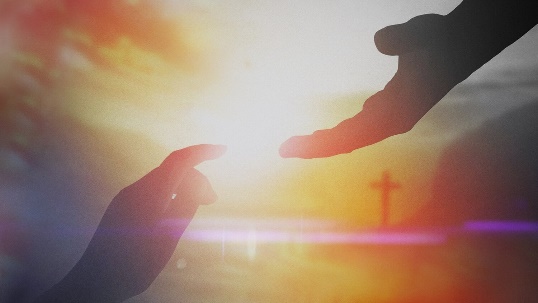 13th Sunday in Ordinary Time 30/06/202413th Sunday in Ordinary Time 30/06/202413th Sunday in Ordinary Time 30/06/2024Please pray for Charlie Fleming, Killarney; Dan Finnegan, Headford, formerly of Cockhill; Joan McCarthy (née Cronin) Glounonea; Eileen Weldon (née Griffin), Barleymount; Betty O’Connell, Scartaglen; Micheal Stephen Healy, New York and Kilbrean. May they rest in peace.Please pray for Charlie Fleming, Killarney; Dan Finnegan, Headford, formerly of Cockhill; Joan McCarthy (née Cronin) Glounonea; Eileen Weldon (née Griffin), Barleymount; Betty O’Connell, Scartaglen; Micheal Stephen Healy, New York and Kilbrean. May they rest in peace.Please pray for Charlie Fleming, Killarney; Dan Finnegan, Headford, formerly of Cockhill; Joan McCarthy (née Cronin) Glounonea; Eileen Weldon (née Griffin), Barleymount; Betty O’Connell, Scartaglen; Micheal Stephen Healy, New York and Kilbrean. May they rest in peace.Priest on duty this weekend: Fr. Niall Geaney 064 6631996/ 087 3888878 (for emergencies only).Priest on duty this weekend: Fr. Niall Geaney 064 6631996/ 087 3888878 (for emergencies only).Priest on duty this weekend: Fr. Niall Geaney 064 6631996/ 087 3888878 (for emergencies only).Masses for the coming weekMasses for the coming weekMasses for the coming weekSat 29th June7.30pmMary Lynch R.I.P. BallinamanaghSun 30th June11.30amSheila McCarthy R.I.P. Knockaninane West & Muckross GroveTues 2nd July  9.30am10-6pmPeople of the ParishAdorationWed 3rd July7.30pmHoly Cross Graveyard MassFri  5th  July(First Fri)7.30pmMary Anne O’Leary R.I.P. (Month’s Mind)  Ballinamanagh Sat 6th July7.30pmMary Flynn R.I.P. (Month’s Mind) St. Columbanus Nursing Home & GlencarSun 7th July11.30amArthur, Eileen & Martin O’Keeffe R.I.P. Gattabawn    6th & 7th     
      July   ReadersEucharistic
Ministers       Altar ServersVigil
7.30pmM.HealyL.FlemingG.FitzgeraldR.Griffin C.Fleming         S.O’Sullivan Sun
11.30amM.F.O’ConnorS.O’ConnorB.O’ConnorE.NagleA.M.O’SullivanC.Blake I.CondonM.O’Sullivan